Dahinschmelzen	AB 16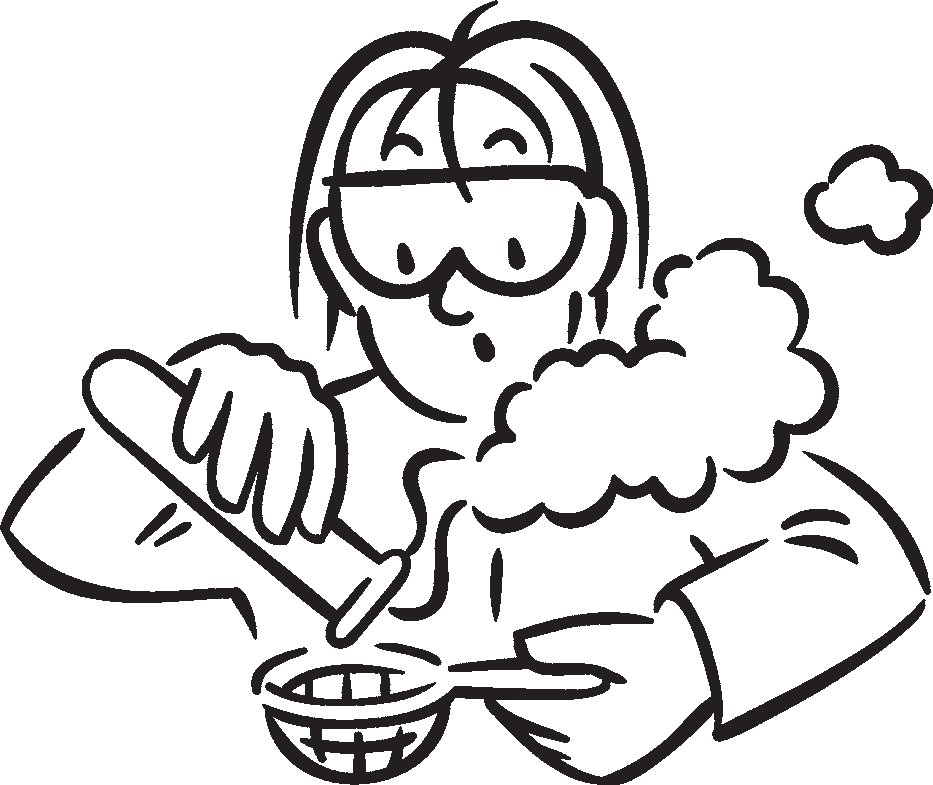 Schmelzpunkt von KerzenwachsNotiere deine Messwerte in der untenstehenden Tabelle. Notiere auch Beobachtungen.Übertrage die Werte aus der Tabelle in das Temperatur-Zeit-Diagramm. Verbinde die Punkte im Diagramm zu einer Linie.1009080706050403020100Zeit [s]Was fällt dir an deiner Temperaturlinie auf? Beschreibe in 2–3 Sätzen.Bei welcher Temperatur schmilzt Kerzenwachs?Kisam21	Seite 1/1Zeit [min/s]0 s20 s40 s1 min1 min20 s1 min40 s2 min2 min20 s2 min40 s3 min3 min20 s3 min40 s4 minTemperatur [°C]BeobachtungZeit [min/s]4 min20 s4 min40 s5 min5 min20 s5 min40 s6 min6 min20 s6 min40 s7 min7 min20 s7 min40 s8 min8 min20 sTemperatur [°C]Beobachtung